It´s good to be greenGrund für die Einführung:Belobigungssystem für Schüler*innen, die sich an unsere Regeln halten (positives Verhalten wird gewürdigt)einheitliches System für die ganze Schule (Vorteil: kann auch in Vertretungsstunden gut eingesetzt werden)Vorgehen:Alle Schüler*innen beginnen den Schultag mit einer grünen Karte.Nach einer ersten Ermahnung erfolgt als zweite Ermahnung die Umstellung auf „halb gelb“.Im Anschluss wird die gelbe und schließlich die rote Karte verteilt.Bei groben Regelverstößen (z.B. schlagen) kann direkt die rote Karte gegeben werden.„Halb rot“ nutzen wir nicht (Beschluss der GK vom 14.2.22).                                              Nach dem Erteilen einer roten Karte geht das betreffende Kind in der folgenden Hofpause in die Regelpause und schreibt die Schulregel/n ab, gegen die er/sie  verstoßen hat (keine beliebige Regel).Nach drei roten Karten wird die Schulleitung informiert und es erfolgt eine Information an die Eltern oder ein Gespräch. (GK vom 14.2.22)Wichtig: Durch positives Verhalten kann ein Kind  von „gelb“ wieder zurückgestellt werden. Zurückstellen von „rot“ist nicht möglich.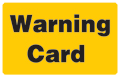 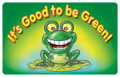 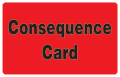 Aufgrund der vielen am System teilnehmenden Klassen müssen neue Belohnungen  vereinbart werden (Ausflüge mit der Schulleitung oder der Klassenleitung sind nicht mehr umsetzbar).Vorschläge des Schülerparlaments für Belohnungen:                                       °  hausaufgabenfrei / Hausaufgabengutschein                                                                  °  Süßigkeiten                                                                                                                   °  kleine Dinge für die Federtasche                                                                                °  guter Eintrag / Stempel                                                                                                 °  freie  Sitzplatzwahl (z.B. für einen Tag)                                                                     °  Projekt, kleiner Ausflug, eine Stunde auf dem Spielplatz als    Belohnung für die ganze KlasseAbfrage sollte regelmäßig im Schülerparlament aktualisiert werdenLiebe Eltern,______________ hat im März 2022 folgende Karten erhalten:	_______			   _______			   _______Bemerkungen:Mit freundlichen Grüßen				Unterschrift: